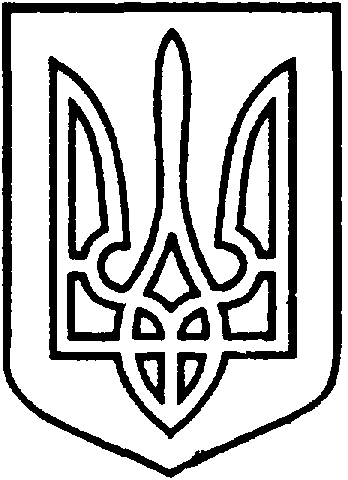 УКРАЇНАВІЙСЬКОВО-ЦИВІЛЬНА  АДМІНІСТРАЦІЯМІСТА  СЄВЄРОДОНЕЦЬК  ЛУГАНСЬКОЇ  ОБЛАСТІРОЗПОРЯДЖЕННЯКЕРІВНИКА ВІЙСЬКОВО-ЦИВІЛЬНОЇ  АДМІНІСТРАЦІЇЛуганська обл., м. Сєвєродонецьк,бульвар Дружби Народів, 32« 07 » грудня 2020  року                                                         № 1163«Про затвердження Положення про порядоквстановлення режиму роботи об’єктів торгівлі,ресторанного господарства та побутового обслуговування населенняна території м. Сєвєродонецька » (у новій редакції)Керуючись п. 8 ч. 3 статті 6 Закону України «Про військово-цивільні адміністрації» від 03.02.2015 № 141-VIII, Законом України «Про місцеве самоврядування в Україні» від 21.05.1997 № 280/97-ВР,  Законом України «Про забезпечення санітарного та епідемічного благополуччя населення»               № 4004-XII  від 24.02. 1994 року, Законом України «Про основні принципи та вимоги до безпечності та якості харчових продуктів» № 771/97-ВР від 23.12.1997 р., постановою Кабінету Міністрів України від 15.06.2006р. №833 «Про затвердження Порядку провадження торговельної діяльності та правил торговельного обслуговування населення на ринку споживчих товарів»,  постанови Кабінету Міністрів України від 16.05.1994 № 313 «Про затвердження Правил побутового обслуговування населення», беручи до уваги протокол  засідання  Координаційної  ради  з  питань  розвитку підприємництва у м. Сєвєродонецьку від 27.11.2020 № 3, висновок Комісії з вивчення та надання висновків про  відповідність проекту регуляторного акту вимогам законодавства, з метою впорядкування встановлення зручного для населення режиму роботи підприємств торгівлі, ресторанного господарства та побутового обслуговування населення, ЗОБОВ’ЯЗУЮ: Затвердити Положення про порядок встановлення режиму роботи об’єктів торгівлі, ресторанного господарства та побутового обслуговування населення на території м. Сєвєродонецька (у новій редакції) (Додаток 1).Затвердити форми бланків заяв на встановлення роботи об’єктів торгівлі, ресторанного господарства та побутового обслуговування населення на території  м. Сєвєродонецька для юридичних осіб (Додаток 2) та фізичних осіб - підприємців (Додаток 3). Вважати таким, що втратило чинність рішення виконавчого комітету Сєвєродонецької міської ради  від 27.11.2012 № 1481  «Про затвердження Положення про порядок встановлення режиму роботи об’єктів торгівлі, ресторанного господарства та сфери послуг на території м. Сєвєродонецька». Вважати таким, що втратило чинність рішення виконавчого комітету Сєвєродонецької міської ради  від 17.09.2019 № 1004 «Про затвердження Положення про порядок встановлення режиму роботи об’єктів торгівлі, ресторанного господарства та побутового обслуговування  на території                   м. Сєвєродонецька (у новій редакції)».Дане розпорядження підлягає оприлюдненню.	6.	Контроль за виконанням розпорядження покласти на заступника керівника військово-цивільної адміністрації Олега КУЗЬМІНОВА.Керівниквійськово-цивільної адміністрації		     	  Олександр СТРЮК 